     ҠАРАР                                                            ПОСТАНОВЛЕНИЕ          16 апрель 2021 йыл                        № 8                          16 апреля 2021 г.О мерах по укреплению пожарной безопасности на территории сельского поселения Кубиязовский сельсовет муниципального района Аскинский район Республики Башкортостан в весенне-летний пожароопасный период 2021 годаВо исполнение постановления Правительства Республики Башкортостан от 16 апреля 2012 года № 111 «О ежегодном комплексе мероприятий по обеспечению пожарной безопасности в весенне-летний период на территории Республики Башкортостан», постановления Администрации муниципального района  Аскинский района  Республики Башкортостан, в целях предупреждения возникновения пожаров с наступлением весенне-летнего пожароопасного периода, Администрация сельского поселения Кубиязовский сельсовет муниципального района Аскинский район Республики Башкортостан ПОСТАНОВЛЯЕТ:  	1. Утвердить план мероприятий по обеспечению пожарной безопасности на территории сельского поселения Кубиязовский сельсовет муниципального района Аскинский район Республики Башкортостан в весенне-летний пожароопасный период 2021 года. 	2. Рекомендовать руководителям предприятий, учреждений и организаций независимо от форм собственности: 	2.1. обеспечить выполнение плана мероприятий по обеспечению пожарной безопасности в весенне-летний пожароопасный период 2021 года;2.2. создавать из числа работников добровольные пожарные дружины;2.3. запрещать сжигание мусора и сухой травы вне установленных мест и вблизи населенных пунктов;2.4. в  период со дня схода снежного покрова до установления устойчивой дождливой осенней погоды обеспечить очистку территорий, прилегающих к лесу от сухой травянистой растительности, пожнивных остатков, валежника, порубочных остатков, мусора и других горючих материалов на полосе шириной не менее 10 метров от леса либо отделить лес противопожарной минерализованной полосой шириной не менее 0,5 метра или иным противопожарным барьером.2.5. уделять особое внимание обеспечению пожарной безопасности сезонных лечебно-оздоровительных, образовательных учреждений, лагерей труда и отдыха, мест проживания сезонных рабочих, открытие которых разрешать только по согласованию с надзорными органами;2.6. организовать проведение инструктажей с работниками по соблюдению мер пожарной безопасности при эксплуатации пожароопасного оборудования и проведении огнеопасных работ, занятий о мерах пожарной безопасности в быту, в лесах, при проведении массовых мероприятий и т.д.;2.7.обеспечить пожарную безопасность летних животноводческих лагерей, полевых станов, зернотоков и складов, строящихся объектов;2.8. при строительстве объектов обеспечивать исполнение требований Федерального закона «Технический регламент о требованиях пожарной безопасности» в части соблюдения установленной ширины противопожарного разрыва от стены леса; 2.9. с выводом скота на летние лагеря отключить электроснабжение животноводческих ферм, конных дворов, произвести ремонт и замену неисправных электросетей и оборудования;2.10. привести в исправное состояние имеющуюся пожарную технику, обеспечить объекты необходимым количеством противопожарного оборудования, ГСМ; 	2.11.обеспечить бесперебойную работу средств связи и сигнализации, в населенных пунктах  организовать круглосуточное дежурство пожарной охраны и добровольных пожарных команд, при отсутствии пожарных  организовать дежурство жителей деревень.	3. Рекомендовать директору МБОУ СОШ с.Кубиязы (Ахматьянов А.Ф.), заведующему МБДОУ детский сад «Звездочка» (Нурисламова Э.Р.):	3.1. проводить соответствующую работу по обеспечению пожарной безопасности оздоровительных, образовательных учреждений, мест летнего отдыха детей и подростков. Открытие данной категории объектов разрешать только после выполнения в полном объёме противопожарных мероприятий и проведения инструктажей о соблюдении мер пожарной безопасности работников и ответственных лиц;3.2. в образовательных учреждениях проработать вопрос профилактики пожаров по причине детской шалости с огнем, а также проведении с учащимися МБОУ СОШ с.Кубиязы, с детьми в МБДОУ детский счад «Звездочка» «Уроков безопасности» по вопросам соблюдения элементарных мер пожарной безопасности в быту;3.3. в летний период активно проводить пожарно-профилактическую работу с детьми в лагерях дневного пребывания (экскурсии в ПЧ, тематические викторины, конкурсы, выпуск стенной печати, агитбригады и т.п.);3.4. до начала нового учебного периода проводить комплекс мероприятий по устранению нарушений требований пожарной безопасности в учреждениях образования.	4. Контроль за исполнением данного постановления оставляю за собойГлавасельского поселения Кубиязовский сельсоветмуниципального района Аскинский районРеспублики БашкортостанР.М.ГабдулхаевПриложениек  постановлению главысельского поселения Кубиязовский сельсоветмуниципального района Аскинский районРеспублики Башкортостанот 16 апреля 2021 года № 8ПЛАН мероприятий по обеспечению пожарной безопасности на территории сельского поселения Кубиязовский сельсовет муниципального района Аскинский район Республики Башкортостан в весенне-летний пожароопасный период 2021 годаУправляющий делами					 Р.М.АхуноваБашҡортостан РеспубликаһыАСҠЫН РАЙОНЫ МУНИЦИПАЛЬ РАЙОНЫНЫҢ ҠУБЫЯҘ АУЫЛ СОВЕТЫАУЫЛ БИЛӘМӘҺЕ хакимиәте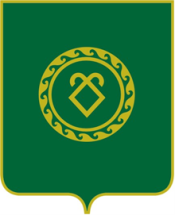 АДМИНИСТРАЦИЯ СЕЛЬСКОГО ПОСЕЛЕНИЯКУБИЯЗОВСКИЙ СЕЛЬСОВЕТМУНИЦИПАЛЬНОГО РАЙОНААСКИНСКИЙ РАЙОН Республики Башкортостан № п/пМероприятияСрокиисполненияОтветственный за исполнениеПровести совещание с руководителями предприятий, учреждений и организаций по вопросу обеспечения пожарной безопасности в весенне-летний период.апрель-майГлава СП Организовать в соответствии с законодательством повсеместную проверку противопожарного состояния объектов хозяйств, предприятий, организаций, жилых домов, строящихся объектов, принять неотложные меры по устранению недостатков. майГлава СПВ каждом населенном пункте силами актива совместно с  сотрудниками ОМВД России по Аскинскому району, ПСЧ-64, ОНД провести сходы граждан с рассмотрением правил пожарной безопасности в условиях сухой, жаркой погоды и ограничения нахождения детей без присмотра взрослых.майГлава СП, ОМВД России по Аскинскому району  (по согласованию), ПСЧ-64 26 ПСО ФПС ГПС ГУ МЧС России по РБ  (по согласованию); Караидельский межрайонный ОНДиПР  (по согласованию) Провести подворный обход хозяйств граждан с целью обучения населения правилам пожарной безопасности (ППБ). май-июньГлава СП, профилактические группыПроизвести очистку территорий населенных пунктов, общественных мест и индивидуальных владений от сгораемого мусора и отходов. Запретить сжигание мусора, разведение костров вне установленных мест, вблизи строений, а также топку бань, печей и временных очагов в сухую и ветреную погоду. май-сентябрьГлава СП, руководители учреждений, организаций  Провести беседы, обучение работников, учащихся, детей мерам пожарной безопасности, правилам пользования первичными средствами пожаротушения и правильной эвакуации на случай возникновения пожаров майГлава СП, образовательные учрежденияИзготовление и распространение среди населения средств наглядной противопожарной пропаганды (аншлаги, буклеты, памятки и т.п.) май-августГлава СППровести ревизию и ремонт электрических сетей и оборудования в учреждениях с массовым пребыванием людей, базах и складах, магазинах, животноводческих фермах, гаражах и других объектах. С выводом скота на летние лагеря, здания ферм обесточить, произвести ремонт молниезащиты зданий и сооружений. майРуководители учреждений, руководители хозяйств (по согласованию)Во всех населенных пунктах установить круглосуточное дежурство пожарной охраны, произвести ремонт пожарной техники, привести в исправное состояние пожарные гидранты. На естественных водоисточниках устроить запруды с подъездами с твердым покрытием, произвести ремонт пожарных резервуаров. майГлава СП, руководители хозяйств (по согласованию)Категорически запретить использование пожарной автомашины на хозяйственных работах, не связанных с тушением пожаров. Постоянно содержать ее в исправном состоянии и заправленными ГСМ.постоянноГлава СП, водитель пожарной машиныКаждый факт пожара и загорания обсуждать на заседаниях администрации СП с принятием конкретных мер, направленных на предупреждение пожаров.постоянноГлава СП Организовать создание противопожарных источников водоснабжения, мест отдыха граждан, изготовление и установку тематических панно, аншлагов вблизи лесных массивов и обеспечивать постоянный контроль за их состояниемапрель-майГлава СПОрганизовать проверку противопожарного состояния образовательных  учреждений. До начала нового учебного года привести в пожаробезопасное состояние дошкольные и общеобразовательные учреждения.май-августМБОУ СОШ с.Кубиязы, МБДОУ детский сад «Звездочка» (по согласованию)Провести весеннюю проверку источников противопожарного водоснабжения (пожарные гидранты, водонапорные башни, подъезды к естественным водоемам), обеспечить их соответствующее обозначениедо 20 апреля 2021 годаГлава СП